                             PROGRAMA FESTIVAIS ACESSÍVEIS 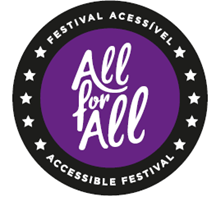                         Formulário de Candidatura1 – Identificação do Festival:Nome do Festival:Data de abertura:                                         	 Data de encerramento:Endereço do recinto de realização do Festival: Freguesia e concelho:Tipologia de Festival: Artes de rua Artes performativasArtes plásticasCinemaDançaLiteraturaMúsicaTeatroPeriodicidade de realização: Região abrangida NUT II: NorteCentroLisboaAlentejoAlgarveRegião Autónoma dos AçoresRegião Autónoma da MadeiraWebsite do Festival: 2 – Identificação da entidade responsável pela realização do Festival:Nome da Entidade: Caracterização jurídica: Endereço: Localidade: Código postal:NIF: Website da Entidade: Nome do responsável pela candidatura: Contato telefónico: Contacto de telemóvel: Email: 3 – Identificação do tipo de candidaturaCandidatura à distinção “Festival Acessível” Candidatura à distinção “Festival Acessível” e Prémio “Festival + Acessível”Nota: Aconselha-se a consulta do Regulamento e do Manual de Apoio à Candidatura para esclarecimento dos requisitos obrigatórios aplicáveis para cada candidatura, bem como documentos comprovativos a anexar a cada requisito.REQUISITOS OBRIGATÓRIOS PARA DISTINÇÃO “FESTIVAL ACESSÍVEL”Nº de Anexos: ___________Data: ___/___/ 20____Assinatura digital do responsável pela candidaturaACESSO – ESTACIONAMENTO – PERCURSO EXTERIORCUMPRES / NDOCUMENTOS A ANEXAROBSERVAÇÕES1 - Estacionamento reservado a Pessoas com Mobilidade Reduzida, com identificação vertical e horizontal (esta última, quando possível), com indicação do nº de lugares disponíveis1 a 3Juntar foto(s) legendada(s) ou nota explicativa com planta da localização da área de estacionamento2 - Percurso acessível entre a zona de estacionamento e a entrada do recinto, com recurso às soluções que forem aplicáveis, como por exemplo, nivelamento de piso, rampeamentos, corrimãos, piso podotátil1 a 3Juntar foto(s) legendada(s) ou nota explicativa das soluções a disponibilizar3 - Sinalética de orientação com pictogramas e escrita simples disponível entre o estacionamento e o acesso ao recinto0 a 3Juntar foto(s) legendada(s) ou planta do recinto exterior com a localização e caracterização da sinalética a disponibilizarENTRADA NO RECINTOCUMPRES / NDOCUMENTOS A ANEXAROBSERVAÇÕES4 - Entrada acessível, com recurso às soluções que forem aplicáveis, como por exemplo, nivelamento de piso, rampeamentos, plataforma elevatória, piso podotátil (quando possível)1 a 3Juntar foto(s) legendada(s) ou nota explicativa das soluções a disponibilizar5 - Solução adaptada a pessoas em cadeiras de rodas para venda de bilhetes e prestação de informação1 a 3Juntar foto(s) legendada(s) ou nota explicativa da solução a disponibilizar6 - Sinalética de orientação com pictogramas e escrita simples1 a 3Juntar foto(s) legendada(s) ou nota explicativa, com a localização e caracterização da sinalética a disponibilizar7 - Disponibilização de mapa do recinto com pictogramas e escrita simples1 a 3Juntar imagem ou nota explicativa do mapa a disponibilizarITINERÁRIO NO INTERIOR DO RECINTOCUMPRES / NDOCUMENTOS A ANEXAROBSERVAÇÕES8 - Rede de percursos acessíveis que permitam a circulação, com conforto e em segurança, das pessoas desde a entrada no recinto até às instalações sanitárias, posto de primeiros socorros adaptados, áreas reservadas em frente aos palcos, restauração e todos os outros pontos-chave do recinto1 a 3Juntar foto(s) legendada(s) ou nota explicativa com a localização e caracterização dos percursos acessíveis a disponibilizar9 - Sinalética de orientação com pictogramas e escrita simples1 a 3Juntar foto(s) legendada(s) ou nota explicativa com a localização e caracterização da sinalética a disponibilizarSERVIÇOS DE APOIO ESPECÍFICOSCUMPRES / NDOCUMENTOS A ANEXAROBSERVAÇÕES10 - Instalações sanitárias adaptadas com entrada adaptada, existência de barras de apoio, lavatórios acessíveis, existência de alarme e disponibilização de fraldário (quando aplicável)1 a 3Juntar foto(s) legendada(s) ou nota explicativa sobre o cumprimento de todos os requisitos11 - Existência de Posto de Primeiros Socorros com condições para acolher pessoas com mobilidade reduzida1 a 3Juntar foto(s) legendada(s) ou nota explicativa sobre o cumprimento do requisito12 - Equipamentos acessíveis: máquinas de auto atendimento (ATM, MB), dispensadores de alimentos e bebidas, telefone público, no caso de serem disponibilizados0 a 3Juntar foto(s) legendada(s) dos equipamentos existentes ou a existirOUTROS SERVIÇOSCUMPRES / NDOCUMENTOS A ANEXAROBSERVAÇÕES13 - Local/área reservada a pessoas em cadeiras de rodas para melhor visualização do(s) evento(s) a decorrer no Festival, optando pela melhor solução aplicável: plataforma elevada, 1ª fila reservada ou espaço reservado1 a 3Juntar foto(s) legendada(s) ou nota explicativa das soluções a disponibilizar14 - Zona(s) de restauração, se existente, com entrada e percurso acessível de acesso, existência de mesas adaptadas a pessoas em cadeiras de rodas, disponibilização de, no mínimo, uma oferta de restauração adequada a intolerâncias alimentares0 a 3Juntar foto(s) legendada(s) ou nota explicativa sobre o cumprimento de todos os requisitos15 - Plano de emergência, socorro e evacuação para pessoas com diversas necessidades específicas1Juntar Plano de emergência, socorro e evacuaçãoINFORMAÇÃO/DIVULGAÇÃOCUMPRES / NDOCUMENTOS A ANEXAROBSERVAÇÕES16 - Site do Festival com informação sobre as condições de acessibilidade e, no caso de entidades públicas, assegurar o cumprimento das recomendações de acessibilidade web nível A do WCAG 2.01Juntar relatório gerado pelo Access Monitor - http://www.acessibilidade.gov.pt/accessmonitor/17 - DECLARAÇÃO DE COMPROMISSO DO CUMPRIMENTO DOS REQUISITOS PARA CANDIDATURA A FESTIVAL ACESSÍVEL1Juntar declaração assinada18 - OUTROS ELEMENTOS RELEVANTES SOBRE OFERTA ACESSIVEL NO FESTIVAL (facultativo)0 a 3Juntar nota explicativaREQUSITOS OBRIGATÓRIOS PARA PRÉMIO FESTIVAL + ACESSÍVEL(a preencher caso o promotor pretenda, complementarmente, candidatar-se ao Prémio)REQUSITOS OBRIGATÓRIOS PARA PRÉMIO FESTIVAL + ACESSÍVEL(a preencher caso o promotor pretenda, complementarmente, candidatar-se ao Prémio)REQUSITOS OBRIGATÓRIOS PARA PRÉMIO FESTIVAL + ACESSÍVEL(a preencher caso o promotor pretenda, complementarmente, candidatar-se ao Prémio)REQUSITOS OBRIGATÓRIOS PARA PRÉMIO FESTIVAL + ACESSÍVEL(a preencher caso o promotor pretenda, complementarmente, candidatar-se ao Prémio)ENTRADA NO RECINTOCUMPRES / NDOCUMENTOS A ANEXAROBSERVAÇÕES1 - Tarifário que preveja a oferta da entrada de um acompanhante da pessoa com necessidades específicas a nível motor, sensorial e/ou cognitivo1Juntar comprovativo do preçário a praticarSERVIÇOS DE APOIO ESPECÍFICOSCUMPRES / NDOCUMENTOS A ANEXAROBSERVAÇÕES2 - Existência de pessoal com formação para acompanhamento e apoio a pessoas com necessidades específicas, durante o Festival (do staff técnico ou em regime de voluntariado)1 a 3Juntar nota explicativa com indicação do nº de pessoas, regime de permanência e a formação adquirida ou a adquirir3 - Disponibilização de cadeira de rodas e carrinho de crianças (no mínimo uma unidade)1 a 3Juntar foto(s) legendada(s) do(s) equipamento(s) a disponibilizar com indicação do local onde são disponibilizados4 - Existência de programação, visitas ou outros serviços para pessoas surdas (ex. tradução em Língua Gestual Portuguesa e/ou Sinais Internacionais) e/ou para pessoas cegas (ex. suportes informativos em Braille, conteúdos com audiodescrição e marcação tátil de percursos)1 a 3Juntar nota explicativa sobre as soluções a disponibilizar e canais de divulgação5 - Outros serviços relevantes e diferenciadores para uma experiência inclusiva (facultativo)0 a 3Juntar nota explicativa6 - DECLARAÇÃO DE COMPROMISSO DO CUMPRIMENTO DOS REQUISITOS PARA CANDIDATURA AO PRÉMIO FESTIVAL + ACESSÍVEL1Juntar declaração assinada